Памятки по безопасности движения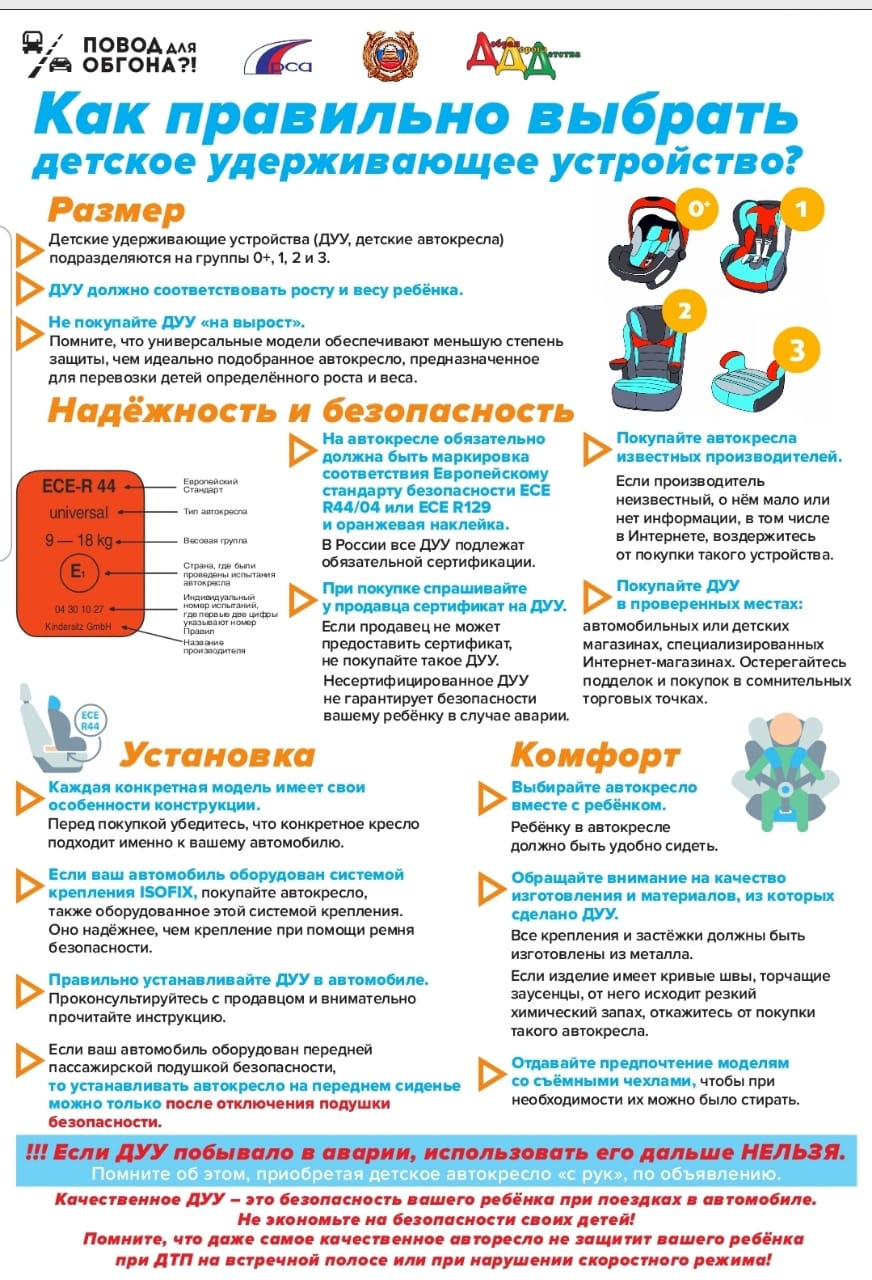 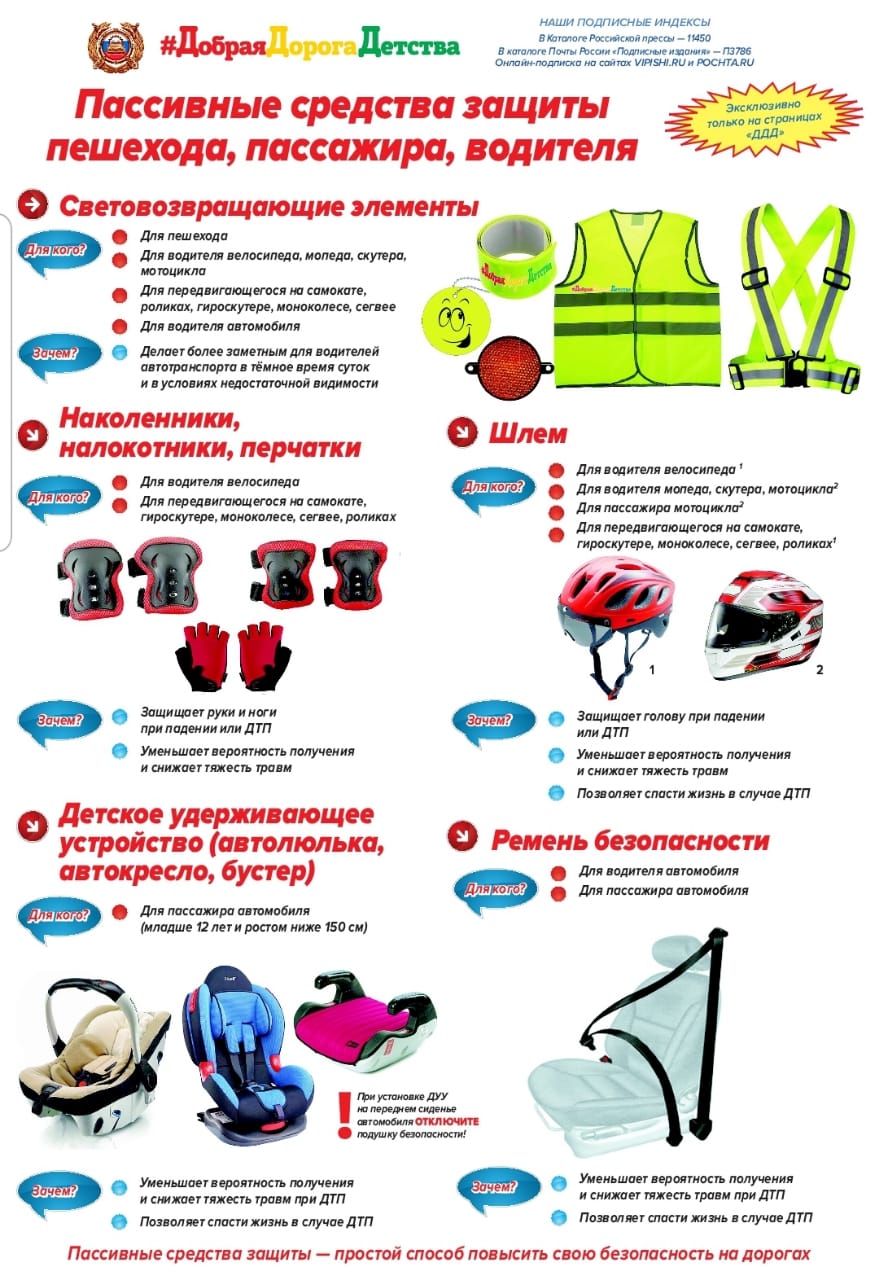 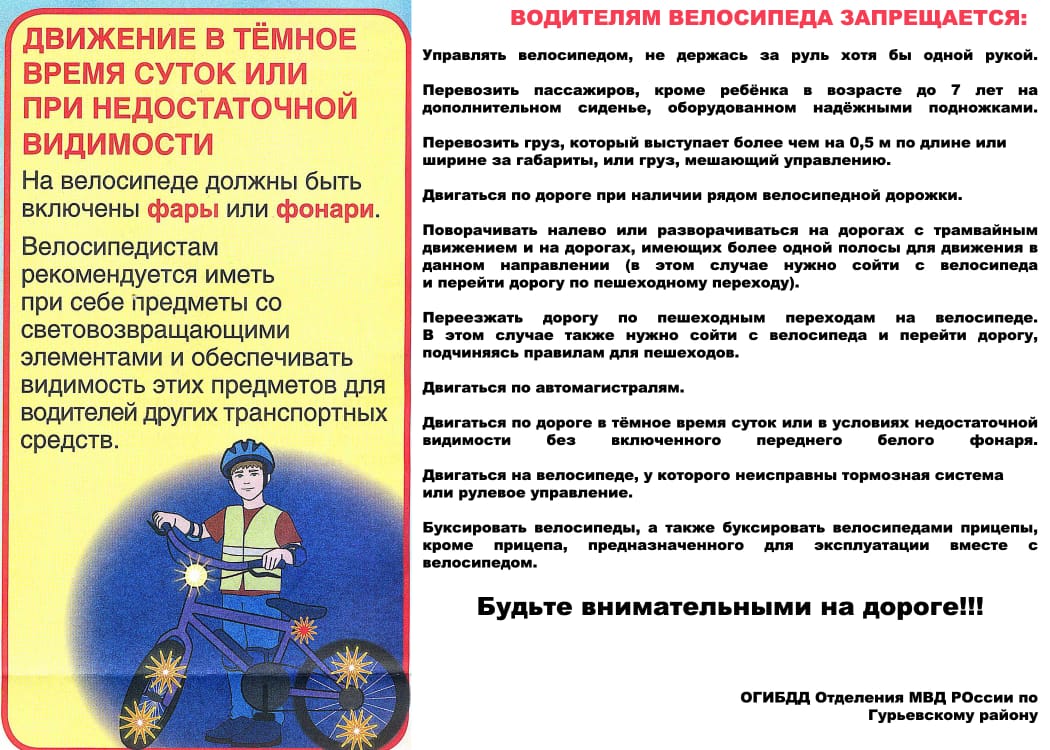 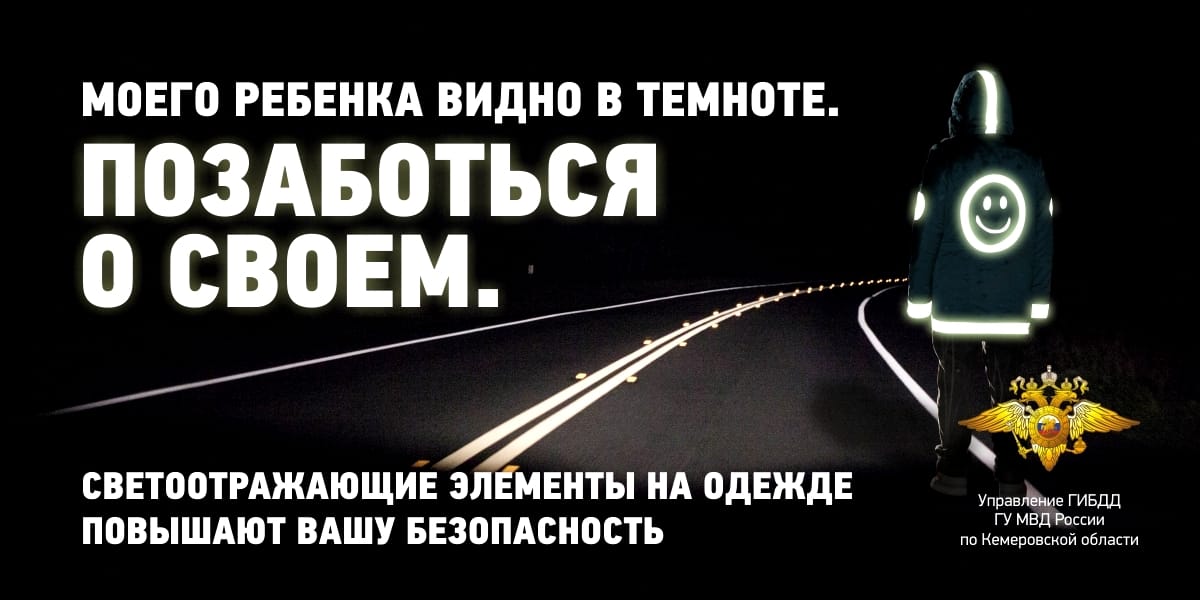 